Znak sprawy: ZGGŚ-0410.4.4.ŚKB.PFU.2020Załącznik nr 2 do SIWZOświadczenie Wykonawcy składane na podstawie art. 25a ust. 1 ustawy z dnia 29 stycznia 2004 r.  Prawo zamówień publicznych (dalej jako: ustawa Pzp)DOTYCZĄCE SPEŁNIANIA WARUNKÓW UDZIAŁU W POSTĘPOWANIU 
Przystępując do postępowania o udzielenie zamówienia publicznego w trybie przetargu nieograniczonego na: „Opracowanie Programu Funkcjonalno – Użytkowego szlaku „Śladami kultury benedyktyńskiej”” prowadzonego przez Związek Gmin Gór Świętokrzyskich,Wykonawca:………………………………………………….………………………………………………………………………………………………………………………………………………………………….(nazwa /firma  i dokładny adres Wykonawcy)reprezentowany przez:………………………………………………………………………………………………….…                               (imię, nazwisko)oświadczam, co następuje:INFORMACJA DOTYCZĄCA WYKONAWCY:Oświadczam, że spełniam warunki udziału w postępowaniu określone przez Zamawiającego w  rozdz. VIII pkt 1 Specyfikacji Istotnych Warunków Zamówienia.…………….……….…. (miejscowość), dnia ………….……. r. 							……………………………………....……………  (podpis)INFORMACJA W ZWIĄZKU Z POLEGANIEM NA ZASOBACH INNYCH PODMIOTÓW: Oświadczam, że w celu wykazania spełniania warunków udziału w postępowaniu, określonych w  rozdz. VIII pkt 1 Specyfikacji Istotnych Warunków Zamówienia polegam na zasobach następującego/ych  podmiotu/ów: ……………………………………………………………………………………………………………..…………………...……………………………………………………………………………………...……………………………………………………………. w następującym zakresie: ………………………………………………………………………………….…..……………………………………………………………………………………………......………………………………………………………………………………(wskazać podmiot i określić odpowiedni zakres dla wskazanego podmiotu).…………….……….…. (miejscowość),dnia ………….……. r. 							……………………………………....……………  (podpis)OŚWIADCZENIE DOTYCZĄCE PODANYCH INFORMACJI:Oświadczam, że wszystkie informacje podane w powyższych oświadczeniach są aktualne i zgodne 
z prawdą oraz zostały przedstawione z pełną świadomością konsekwencji wprowadzenia zamawiającego 
w błąd przy przedstawianiu informacji.…………….……….…. (miejscowość),dnia ………….……. r. 							……………………………………....……………  (podpis)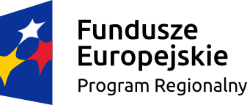 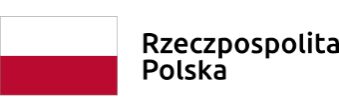 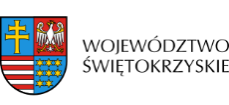 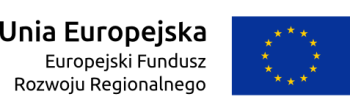 